Российская академия наукМинистерство образования и науки Удмуртской РеспубликиФедеральное государственное бюджетное образовательное учреждение высшего профессионального образования «Удмуртский государственный университет».  Федеральное государственное бюджетное учреждение науки Институт проблем управления им. В. А. Трапезникова Российской академии наукИнститут актуального образования «ЮрИнфор-МГУ»Государственное бюджетное образовательное учреждение высшего профессионального образования Московской области «Международный университет природы, общества и человека «Дубна»  Комиссия по технологиям информатизации профессиональной деятельности устойчивого развития  Международной ассоциации устойчивого развития стран-членов ЕврАзЭСФедеральное государственное автономное образовательное учреждение высшего профессионального образования «Московский физико-технический институт (государственный университет)»   Федеральное государственное автономное образовательное учреждение высшего профессионального образования «Национальный исследовательский ядерный университет «МИФИ»   Российский фонд фундаментальных исследованийIV Всероссийская научная конференция с международным участием«ТЕХНОЛОГИИ ИНФОРМАТИЗАЦИИ ПРОФЕССИОНАЛЬНОЙ ДЕЯТЕЛЬНОСТИ (в науке, образовании и промышленности)»5 - 8 ноября 2014 годаг. Ижевск1-ое информационное сообщениеУВАЖАЕМЫЕ КОЛЛЕГИ!Приглашаем Вас принять участие в IV Всероссийской научной конференции с международным участием «ТЕХНОЛОГИИ ИНФОРМАТИЗАЦИИ ПРОФЕССИОНАЛЬНОЙ ДЕЯТЕЛЬНОСТИ (в науке, образовании и промышленности)», проведение которой планируется с 5 по 8 ноября 2014 года в Удмуртском государственном университете (г. Ижевск).  К участию приглашаются ученые со своими учениками (студентами, магистрантами, аспирантами и докторантами), развивающие перспективные и прорывные технологии профессиональной деятельности, коренным образом изменяющие жизненную среду и реализующие потенциал личности.  Возможно заочное участие.На конференции планируютсяДоклады ведущих отечественных и зарубежных учёных.Презентации и экспертиза инновационных проектов.Сессия обсуждения хода и результатов исследования по грантам РФФИ. Круглые столы по наиболее острым проблемам информатизации и формализации, обеспечения технологической непрерывности в цепочке: идея-результат-продукт.ОСНОВНЫЕ НАПРАВЛЕНИЯ РАБОТЫ КОНФЕРЕНЦИИмоделирование взаимодействия и самоорганизации в современных интерфейсах, сетях и средах (эргатические системы, «живая система – искусственная система – жизненная среда», «субъект – идеальная система – материальная система», системы «человек-машина»); компьютинг, синтез и рефлексия  в сложных системах;формализация и деформализация: инвариантность, интерактивность, динамика и согласование в индивидуальных и коллективных системах знаний; ИТ-проекция прорывных и идеальных технологий.ОБЩЕЕ РУКОВОДСТВОВасильев С.Н., академик РАН (Москва, ИПУ РАН).Программный комитетСопредседатели:Новиков Д.А., чл.-корр. РАН (Москва, ИПУ РАН) – сопредседатель,Непейвода Николай Николаевич, проф., д.ф.-м.н. (Россия, Ижевск, УдГУ)Бельтюков Анатолий Петрович, проф., д.ф.-м.н. (Россия, Ижевск, УдГУ)Состав комитета:António Manuel Diogo dos Reis, проф. (Лиссабон, Португалия, Aniconsulta LDA/the Gaal Institute)Домрачев Владимир Николаевич, доц., к.ф.м.н. (Украина, Киев, ИК НАН)Себряков Герман Георгиевич, чл.-корр. РАН (Москва, ГосНИИАС)Вольфенгаген Вячеслав Эрнстович, проф., д.т.н. (Россия, Москва, НИЯУ  МИФИ, МФТИ)Большаков Борис Евгеньевич, академик РАЕН, д.т.н. (Россия, Дубна, МУ ПОЧ «Дубна»)Филимонов Николай Борисович, проф., д.т.н. (Россия, Москва,  МГУ, ИПУ РАН)Жидков Владимир Сергеевич, проф.,д.иск. (Россия, Москва, РФФИ)Исламов Галимзян Газизович, проф., д.ф.-м.н. (Россия, Ижевск, УдГУ)Исмаилова Лариса Юсифовна, доц., к.т.н. (Россия, Москва, НИЯУ  МИФИ)Файбисович Михаил Львович, к.т.н., (Россия, Москва, МФТИ)Степанова Елена Борисовна, доц., к.ф.-м.н. (Россия, Москва, НИЯУ МИФИ)Слободюк Евгений Алексеевич, доц., к.ф.-м.н. (Россия, Москва, МФТИ) Сергеев Сергей Александрович, доц., к.т.н. (Россия, Москва, МАБУ)Косовский Николай Кириллович, проф., д.ф.-м.н. (Россия, Санкт-Петербург, СПбГУ)Кузичев Александр Сергеевич, доц., к.ф.-м.н. (Россия, Москва, МГУ)Маслов Сергей Геннадьевич, академик МАЭБП,  к.т.н. (Россия, Ижевск,  УдГУ)Петров Андрей Евгеньевич, академик РАЕН, д.т.н. (Россия, Москва, МГГУ)Родионов Виталий Иванович, доц., к.ф.-м.н. (Россия, Ижевск, УдГУ)Смолянинов Владимир Владимирович, проф. д.ф.-м.н (Россия, Москва, ИМАШ)Тихончук Владимир Тимофеевич, проф.,д.ф.-м.н. (Франция, Университет г.Бордо)Федунов Борис Евгеньевич, проф., д.т.н. (Россия, Москва, ГосНИИАС)Цициашвили Гурами Шалвович, проф., д.ф.-м.н. (Россия, Владивосток, ИПМ ДВО РАН)Зыков Сергей Викторович, доц., к.т.н. (Россия, Москва, ГУВШЭ)Организационный комитетСопредседатели:Маслов Сергей Геннадьевич, академик МАЭБП, к.т.н. (Россия, Ижевск, УдГУ)Родионов Виталий Иванович, доц., к.ф.-м.н. (Россия, Ижевск, УдГУ)Состав комитета:Дунаев Дмитрий Александрович (Россия, Ижевск, УдГУ)Клочков Михаил Аркадьевич, к.ф.-м.н. (Россия, Ижевск, УдГУ)Митрохин Юрий Степанович, к.ф.-м.н. (Россия, Ижевск, УдГУ)Родионова Алла Григорьевна,   к.ф.-м.н.   (Россия, Ижевск, УдГУ)Бегунов Илья Александрович    (Россия, Ижевск, УдГУ)Логов Алексей Генрихович        (Россия, Ижевск, УдГУ)Трофимов Николай Иванович     (Россия, Ижевск, УдГУ)ОРГВЗНОС И УСЛОВИЯ ПРОЖИВАНИЯРабота конференции будет проходить в Удмуртском государственном  университете на факультете информационных технологий и вычислительной техники. Организационный взнос для участников составляет: очных - 1000 рублей, заочных - 500 рублей. Оргвзнос в основном будет использован для поддержки издательской деятельности (труды конференции – электронный аналог печатного издания). Механизм оплаты будет сообщен позже. Размещение участников конференции планируется в ближайших к университету гостиницах в центре Ижевска.ПРЕДСТАВЛЕНИЕ ДОКЛАДОВФормирование трудов сборника будет осуществлено в 4 этапа:Для конкретизации тематики конференции – название доклада до 30 мая. Для формирования программы и тезисов для бумажной печати – выбор докладов по тезисам (1 стр. A4, 14pt, поля 20мм) до 30 июня. Публикация тезисов на сайте (до 31 августа) и докладов (до 50 стр. А4, 14pt) на электронных носителях (до 5 октября). Рецензии рекомендуемых к печати докладов  в ведущих журналах: «Автоматика и телемеханика», «Известия РАН. Серия «Теория и системы управления», «Проблемы управления», «Системы управления и информационные технологии», «Управление большими системами».КЛЮЧЕВЫЕ ДАТЫдо 30 мая – регистрация и прием названий докладов (конкретизация тематики); до 30 июня – тезисы докладов для отбора участников и формирования программы конференции (+ регистрация);до 31 августа – доклады для формирования сборника трудов;5 ноября – день приезда участников.6 ноября –  в 11.00 открытие конференции и пленарные доклады6-8 ноября – работа конференции по программе.9 ноября – отъезд участников.КОНТАКТЫАдрес Оргкомитета ТИПД-2014: 426034, г. Ижевск, Университетская, 1, копр. 6 ком. 312.Сайт конференции: http://itpa2014.conf.udsu.ruАдрес электронной почты е-mail: itpa.conf@gmail.comПредседатель Оргкомитета: Маслов Сергей ГеннадьевичТел.: 8-341-2-916-068Ученый секретарь Оргкомитета:   Тел.: 8-341-2-916-068 Анкета участника конференции ТИПД-2014 (itpa.conf@gmail.com)до 30 июня 2014г.Рабочий язык мероприятия – русский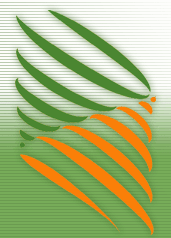 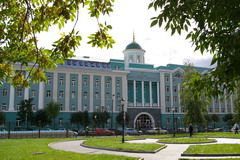 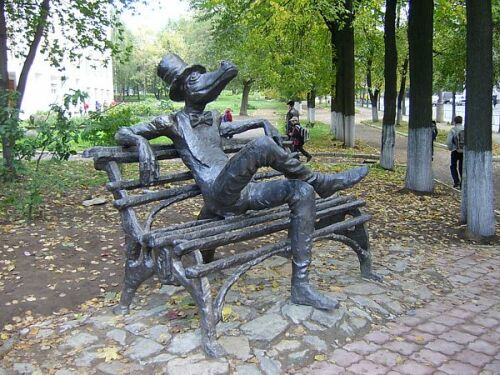 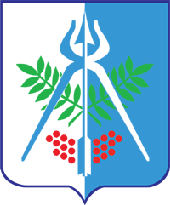 ФамилияИмяОтчествоФото 40х60 мм 300dpi, jpg, pngГородУчреждениеДолжностьУченая степень, званиеОбласть научных интересовНазвание докладаОчное/заочное участиеПроживаниеСамостоятельная регистрация в рекомендованных гостиницах (на сайте конференции) e-mailТелефонФайл докладаКлючевые слова